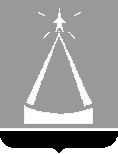 ГЛАВА  ГОРОДСКОГО  ОКРУГА  ЛЫТКАРИНО  МОСКОВСКОЙ  ОБЛАСТИПОСТАНОВЛЕНИЕ05.04.2022  №  187-пг.о. ЛыткариноОб утверждении Административного регламента предоставления муниципальной услуги «Принятие граждан на учёт в качестве нуждающихся в жилых помещениях, предоставляемых по договорам социального найма»В соответствии с Федеральным законом от 06.10.2003 № 131-ФЗ 
«Об общих принципах организации местного самоуправления в Российской Федерации», Федеральным законом от 27.07.2010 № 210-ФЗ «Об организации предоставления государственных и муниципальных услуг», Порядком разработки и утверждения административных регламентов предоставления муниципальных услуг в г. Лыткарино, утвержденным постановлением главы города Лыткарино от 07.12.2010 № 489-п, с учётом письма Министерства государственного управления, информационных технологий и связи Московской области от 24.11.2021 № 11-10091/Исх о согласовании проекта типового административного регламента по предоставлению муниципальной услуги «Принятие граждан на учёт в качестве нуждающихся в жилых помещениях, предоставляемых по договорам социального найма», постановляю:1. Утвердить Административный регламент предоставления муниципальной услуги «Принятие граждан на учёт в качестве нуждающихся в жилых помещениях, предоставляемых по договорам социального найма» (прилагается).2. Признать утратившими силу:2.1. Административный регламент предоставления муниципальной услуги по постановке граждан, признанных в установленном порядке малоимущими на учёт в качестве нуждающихся в жилых помещения, предоставляемых по договорам социального найма, утверждённый постановлением главы города Лыткарино от 11.08.2014 №614-п.2.2. Постановление главы города Лыткарино от 28.07.2016 №538-п 
«О внесении изменений в Административный регламент предоставления муниципальной услуги по постановке граждан, признанных в установленном порядке малоимущими, на учет в качестве нуждающихся  в жилых помещениях, предоставляемых по договорам социального найма».2.3. Постановление главы города Лыткарино от 02.03.2017 
№97-п «О внесении изменений в Административный регламент предоставления муниципальной услуги по постановке граждан, признанных в установленном порядке малоимущими, на учет в качестве нуждающихся в жилых помещениях, предоставляемых по договорам социального найма».2.4. Постановление главы города Лыткарино от 24.01.2018 №44-п 
«О внесении изменений в Административный регламент предоставления муниципальной услуги по постановке граждан, признанных в установленном порядке малоимущими, на учет в качестве нуждающихся в жилых помещениях, предоставляемых по договорам социального найма».3. Управлению жилищно-коммунального хозяйства и развития городской инфраструктуры г. Лыткарино (М.А. Стрела) обеспечить опубликование настоящего постановления в установленном порядке и размещение на официальном сайте городского округа Лыткарино в сети «Интернет».4. Контроль за выполнением настоящего постановления возложить на  заместителя главы Администрации городского округа Лыткарино 
М.В. Новикова.                                                                                                           К.А. Кравцов